國立員林農工 104 學年度第 二 學期活動紀錄主題▇行政業務□性平教育□品格教育□衛生教育□環境教育□國際教育□家庭教育□語文教育□生命教育□生涯發展□就業輔導□專業技能□藝術教育□科學教育□體育教育□其他               ▇行政業務□性平教育□品格教育□衛生教育□環境教育□國際教育□家庭教育□語文教育□生命教育□生涯發展□就業輔導□專業技能□藝術教育□科學教育□體育教育□其他               ▇行政業務□性平教育□品格教育□衛生教育□環境教育□國際教育□家庭教育□語文教育□生命教育□生涯發展□就業輔導□專業技能□藝術教育□科學教育□體育教育□其他               ▇行政業務□性平教育□品格教育□衛生教育□環境教育□國際教育□家庭教育□語文教育□生命教育□生涯發展□就業輔導□專業技能□藝術教育□科學教育□體育教育□其他               活動名稱「與校長有約座談會」「與校長有約座談會」「與校長有約座談會」「與校長有約座談會」主持(講)人學務主任-黃淑玫學務主任-黃淑玫學務主任-黃淑玫學務主任-黃淑玫辦理單位學務處協辦單位協辦單位時間105年 2月17 日12:00-13:00地點地點會議室參與教師2人參與學生參與學生20人內容概述 班聯會成員與校長座談建議與意見反映校長勉勵意見溝通 班聯會成員與校長座談建議與意見反映校長勉勵意見溝通 班聯會成員與校長座談建議與意見反映校長勉勵意見溝通 班聯會成員與校長座談建議與意見反映校長勉勵意見溝通成 績本活動無競賽成績 本活動無競賽成績 本活動無競賽成績 本活動無競賽成績 其他(如配合活動、特殊情況、遭遇困難……等)(如配合活動、特殊情況、遭遇困難……等)(如配合活動、特殊情況、遭遇困難……等)(如配合活動、特殊情況、遭遇困難……等)活動照片活動照片活動照片活動照片活動照片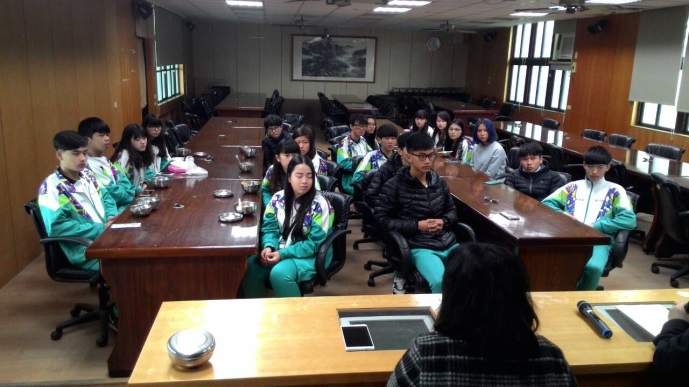 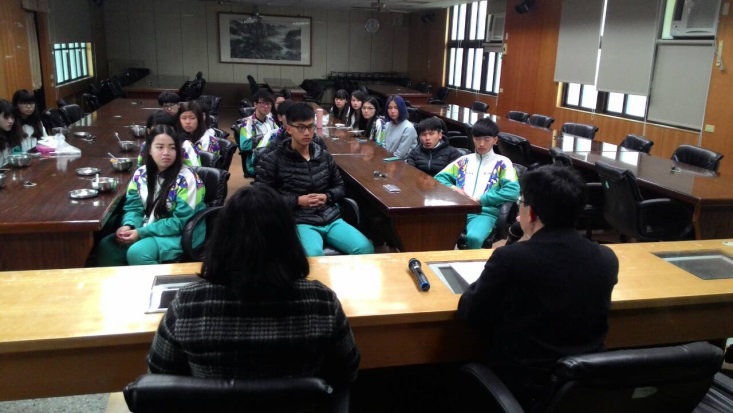 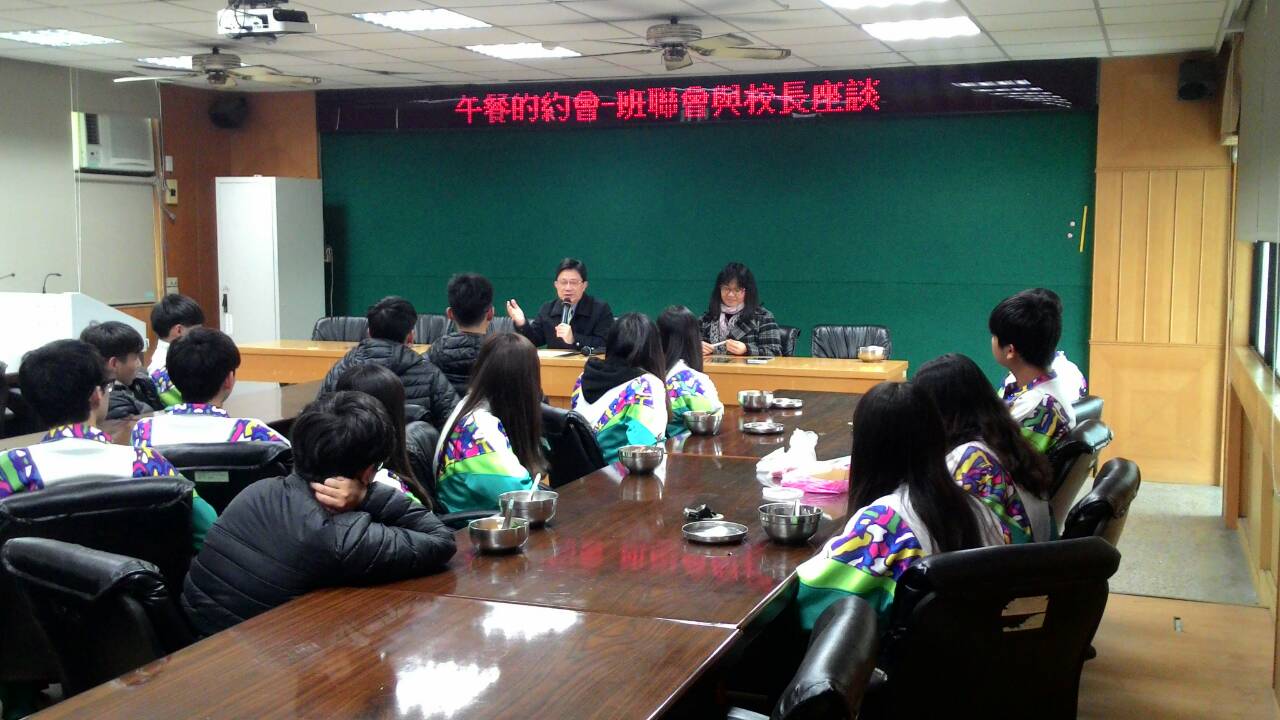 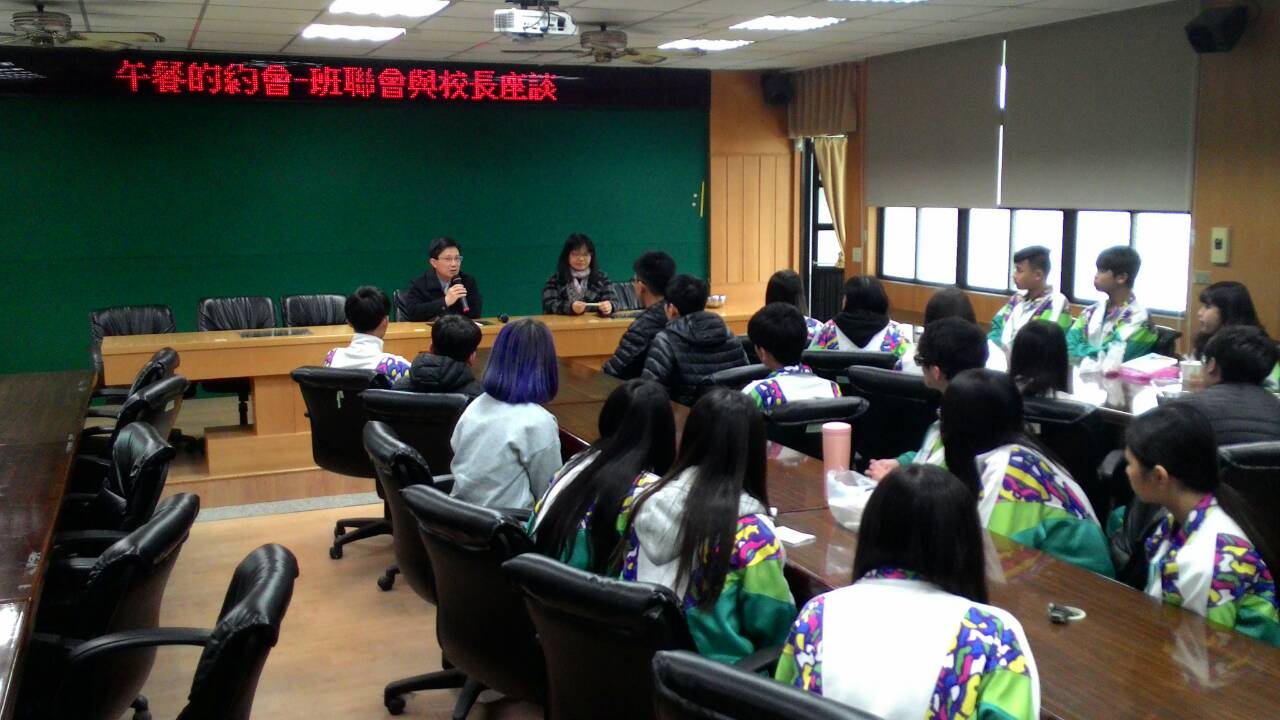 